Cornell Notes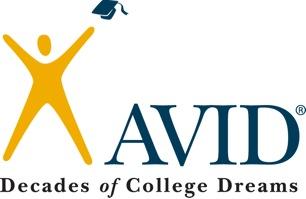 Topic/Objective:Topic/Objective:Name: Ella HerniakCornell NotesUnit 2Unit 2Class/Period: 6Cornell NotesEvolutionEvolutionDate: 10/2/16Essential Question: how does evolution account for the unity and diversity of life? Why do today’s organisms look Essential Question: how does evolution account for the unity and diversity of life? Why do today’s organisms look Essential Question: how does evolution account for the unity and diversity of life? Why do today’s organisms look Essential Question: how does evolution account for the unity and diversity of life? Why do today’s organisms look the way they do?the way they do?the way they do?the way they do?Questions:Questions:NotesSpecies: group of organisms with similar features that can reproduce and create furtive offspringPopulation: Group of individuals from the same species living in same place at a certain time*evolution is powered by variationMutations, natural selection, heredity, etc.Ex: peppered moths changed color in the industrial revolutionTo be considered as a new species:Enough mutation occurring which a population can no longer mate successfullyEvolution doesn’t need genetic mutationsGenetic driftGenetic equilibrium                                Hardy Weinberg principle:                                                   p2+2pq+q2=1Not a species: Ex: ligers                    (p squared is the homozygous recessiveRandom mating                         gene,2pq is heterozygous, and q squared is       Large population                       the homozygous recessive)No migration                             P=dominant allele frequencyNo genetic mutations                Q=recessive allele frequencyNo natural selectionAntibiotic resistance:bacteria change in a way that reduces the effectiveness of antibiotics. The bacteria survive and continue to multiply, causing more harm.Alexander flaming discovered penicillin and changed the medical worldGenetic mutations in bacteria occurMakes then resistant to medicineNotesSpecies: group of organisms with similar features that can reproduce and create furtive offspringPopulation: Group of individuals from the same species living in same place at a certain time*evolution is powered by variationMutations, natural selection, heredity, etc.Ex: peppered moths changed color in the industrial revolutionTo be considered as a new species:Enough mutation occurring which a population can no longer mate successfullyEvolution doesn’t need genetic mutationsGenetic driftGenetic equilibrium                                Hardy Weinberg principle:                                                   p2+2pq+q2=1Not a species: Ex: ligers                    (p squared is the homozygous recessiveRandom mating                         gene,2pq is heterozygous, and q squared is       Large population                       the homozygous recessive)No migration                             P=dominant allele frequencyNo genetic mutations                Q=recessive allele frequencyNo natural selectionAntibiotic resistance:bacteria change in a way that reduces the effectiveness of antibiotics. The bacteria survive and continue to multiply, causing more harm.Alexander flaming discovered penicillin and changed the medical worldGenetic mutations in bacteria occurMakes then resistant to medicineHow are organisms How are organisms NotesSpecies: group of organisms with similar features that can reproduce and create furtive offspringPopulation: Group of individuals from the same species living in same place at a certain time*evolution is powered by variationMutations, natural selection, heredity, etc.Ex: peppered moths changed color in the industrial revolutionTo be considered as a new species:Enough mutation occurring which a population can no longer mate successfullyEvolution doesn’t need genetic mutationsGenetic driftGenetic equilibrium                                Hardy Weinberg principle:                                                   p2+2pq+q2=1Not a species: Ex: ligers                    (p squared is the homozygous recessiveRandom mating                         gene,2pq is heterozygous, and q squared is       Large population                       the homozygous recessive)No migration                             P=dominant allele frequencyNo genetic mutations                Q=recessive allele frequencyNo natural selectionAntibiotic resistance:bacteria change in a way that reduces the effectiveness of antibiotics. The bacteria survive and continue to multiply, causing more harm.Alexander flaming discovered penicillin and changed the medical worldGenetic mutations in bacteria occurMakes then resistant to medicineNotesSpecies: group of organisms with similar features that can reproduce and create furtive offspringPopulation: Group of individuals from the same species living in same place at a certain time*evolution is powered by variationMutations, natural selection, heredity, etc.Ex: peppered moths changed color in the industrial revolutionTo be considered as a new species:Enough mutation occurring which a population can no longer mate successfullyEvolution doesn’t need genetic mutationsGenetic driftGenetic equilibrium                                Hardy Weinberg principle:                                                   p2+2pq+q2=1Not a species: Ex: ligers                    (p squared is the homozygous recessiveRandom mating                         gene,2pq is heterozygous, and q squared is       Large population                       the homozygous recessive)No migration                             P=dominant allele frequencyNo genetic mutations                Q=recessive allele frequencyNo natural selectionAntibiotic resistance:bacteria change in a way that reduces the effectiveness of antibiotics. The bacteria survive and continue to multiply, causing more harm.Alexander flaming discovered penicillin and changed the medical worldGenetic mutations in bacteria occurMakes then resistant to medicineSorted into a species?Sorted into a species?NotesSpecies: group of organisms with similar features that can reproduce and create furtive offspringPopulation: Group of individuals from the same species living in same place at a certain time*evolution is powered by variationMutations, natural selection, heredity, etc.Ex: peppered moths changed color in the industrial revolutionTo be considered as a new species:Enough mutation occurring which a population can no longer mate successfullyEvolution doesn’t need genetic mutationsGenetic driftGenetic equilibrium                                Hardy Weinberg principle:                                                   p2+2pq+q2=1Not a species: Ex: ligers                    (p squared is the homozygous recessiveRandom mating                         gene,2pq is heterozygous, and q squared is       Large population                       the homozygous recessive)No migration                             P=dominant allele frequencyNo genetic mutations                Q=recessive allele frequencyNo natural selectionAntibiotic resistance:bacteria change in a way that reduces the effectiveness of antibiotics. The bacteria survive and continue to multiply, causing more harm.Alexander flaming discovered penicillin and changed the medical worldGenetic mutations in bacteria occurMakes then resistant to medicineNotesSpecies: group of organisms with similar features that can reproduce and create furtive offspringPopulation: Group of individuals from the same species living in same place at a certain time*evolution is powered by variationMutations, natural selection, heredity, etc.Ex: peppered moths changed color in the industrial revolutionTo be considered as a new species:Enough mutation occurring which a population can no longer mate successfullyEvolution doesn’t need genetic mutationsGenetic driftGenetic equilibrium                                Hardy Weinberg principle:                                                   p2+2pq+q2=1Not a species: Ex: ligers                    (p squared is the homozygous recessiveRandom mating                         gene,2pq is heterozygous, and q squared is       Large population                       the homozygous recessive)No migration                             P=dominant allele frequencyNo genetic mutations                Q=recessive allele frequencyNo natural selectionAntibiotic resistance:bacteria change in a way that reduces the effectiveness of antibiotics. The bacteria survive and continue to multiply, causing more harm.Alexander flaming discovered penicillin and changed the medical worldGenetic mutations in bacteria occurMakes then resistant to medicine``NotesSpecies: group of organisms with similar features that can reproduce and create furtive offspringPopulation: Group of individuals from the same species living in same place at a certain time*evolution is powered by variationMutations, natural selection, heredity, etc.Ex: peppered moths changed color in the industrial revolutionTo be considered as a new species:Enough mutation occurring which a population can no longer mate successfullyEvolution doesn’t need genetic mutationsGenetic driftGenetic equilibrium                                Hardy Weinberg principle:                                                   p2+2pq+q2=1Not a species: Ex: ligers                    (p squared is the homozygous recessiveRandom mating                         gene,2pq is heterozygous, and q squared is       Large population                       the homozygous recessive)No migration                             P=dominant allele frequencyNo genetic mutations                Q=recessive allele frequencyNo natural selectionAntibiotic resistance:bacteria change in a way that reduces the effectiveness of antibiotics. The bacteria survive and continue to multiply, causing more harm.Alexander flaming discovered penicillin and changed the medical worldGenetic mutations in bacteria occurMakes then resistant to medicineNotesSpecies: group of organisms with similar features that can reproduce and create furtive offspringPopulation: Group of individuals from the same species living in same place at a certain time*evolution is powered by variationMutations, natural selection, heredity, etc.Ex: peppered moths changed color in the industrial revolutionTo be considered as a new species:Enough mutation occurring which a population can no longer mate successfullyEvolution doesn’t need genetic mutationsGenetic driftGenetic equilibrium                                Hardy Weinberg principle:                                                   p2+2pq+q2=1Not a species: Ex: ligers                    (p squared is the homozygous recessiveRandom mating                         gene,2pq is heterozygous, and q squared is       Large population                       the homozygous recessive)No migration                             P=dominant allele frequencyNo genetic mutations                Q=recessive allele frequencyNo natural selectionAntibiotic resistance:bacteria change in a way that reduces the effectiveness of antibiotics. The bacteria survive and continue to multiply, causing more harm.Alexander flaming discovered penicillin and changed the medical worldGenetic mutations in bacteria occurMakes then resistant to medicineHow does variation How does variation NotesSpecies: group of organisms with similar features that can reproduce and create furtive offspringPopulation: Group of individuals from the same species living in same place at a certain time*evolution is powered by variationMutations, natural selection, heredity, etc.Ex: peppered moths changed color in the industrial revolutionTo be considered as a new species:Enough mutation occurring which a population can no longer mate successfullyEvolution doesn’t need genetic mutationsGenetic driftGenetic equilibrium                                Hardy Weinberg principle:                                                   p2+2pq+q2=1Not a species: Ex: ligers                    (p squared is the homozygous recessiveRandom mating                         gene,2pq is heterozygous, and q squared is       Large population                       the homozygous recessive)No migration                             P=dominant allele frequencyNo genetic mutations                Q=recessive allele frequencyNo natural selectionAntibiotic resistance:bacteria change in a way that reduces the effectiveness of antibiotics. The bacteria survive and continue to multiply, causing more harm.Alexander flaming discovered penicillin and changed the medical worldGenetic mutations in bacteria occurMakes then resistant to medicineNotesSpecies: group of organisms with similar features that can reproduce and create furtive offspringPopulation: Group of individuals from the same species living in same place at a certain time*evolution is powered by variationMutations, natural selection, heredity, etc.Ex: peppered moths changed color in the industrial revolutionTo be considered as a new species:Enough mutation occurring which a population can no longer mate successfullyEvolution doesn’t need genetic mutationsGenetic driftGenetic equilibrium                                Hardy Weinberg principle:                                                   p2+2pq+q2=1Not a species: Ex: ligers                    (p squared is the homozygous recessiveRandom mating                         gene,2pq is heterozygous, and q squared is       Large population                       the homozygous recessive)No migration                             P=dominant allele frequencyNo genetic mutations                Q=recessive allele frequencyNo natural selectionAntibiotic resistance:bacteria change in a way that reduces the effectiveness of antibiotics. The bacteria survive and continue to multiply, causing more harm.Alexander flaming discovered penicillin and changed the medical worldGenetic mutations in bacteria occurMakes then resistant to medicineCause natural selectionCause natural selectionNotesSpecies: group of organisms with similar features that can reproduce and create furtive offspringPopulation: Group of individuals from the same species living in same place at a certain time*evolution is powered by variationMutations, natural selection, heredity, etc.Ex: peppered moths changed color in the industrial revolutionTo be considered as a new species:Enough mutation occurring which a population can no longer mate successfullyEvolution doesn’t need genetic mutationsGenetic driftGenetic equilibrium                                Hardy Weinberg principle:                                                   p2+2pq+q2=1Not a species: Ex: ligers                    (p squared is the homozygous recessiveRandom mating                         gene,2pq is heterozygous, and q squared is       Large population                       the homozygous recessive)No migration                             P=dominant allele frequencyNo genetic mutations                Q=recessive allele frequencyNo natural selectionAntibiotic resistance:bacteria change in a way that reduces the effectiveness of antibiotics. The bacteria survive and continue to multiply, causing more harm.Alexander flaming discovered penicillin and changed the medical worldGenetic mutations in bacteria occurMakes then resistant to medicineNotesSpecies: group of organisms with similar features that can reproduce and create furtive offspringPopulation: Group of individuals from the same species living in same place at a certain time*evolution is powered by variationMutations, natural selection, heredity, etc.Ex: peppered moths changed color in the industrial revolutionTo be considered as a new species:Enough mutation occurring which a population can no longer mate successfullyEvolution doesn’t need genetic mutationsGenetic driftGenetic equilibrium                                Hardy Weinberg principle:                                                   p2+2pq+q2=1Not a species: Ex: ligers                    (p squared is the homozygous recessiveRandom mating                         gene,2pq is heterozygous, and q squared is       Large population                       the homozygous recessive)No migration                             P=dominant allele frequencyNo genetic mutations                Q=recessive allele frequencyNo natural selectionAntibiotic resistance:bacteria change in a way that reduces the effectiveness of antibiotics. The bacteria survive and continue to multiply, causing more harm.Alexander flaming discovered penicillin and changed the medical worldGenetic mutations in bacteria occurMakes then resistant to medicineAnd evolution?And evolution?NotesSpecies: group of organisms with similar features that can reproduce and create furtive offspringPopulation: Group of individuals from the same species living in same place at a certain time*evolution is powered by variationMutations, natural selection, heredity, etc.Ex: peppered moths changed color in the industrial revolutionTo be considered as a new species:Enough mutation occurring which a population can no longer mate successfullyEvolution doesn’t need genetic mutationsGenetic driftGenetic equilibrium                                Hardy Weinberg principle:                                                   p2+2pq+q2=1Not a species: Ex: ligers                    (p squared is the homozygous recessiveRandom mating                         gene,2pq is heterozygous, and q squared is       Large population                       the homozygous recessive)No migration                             P=dominant allele frequencyNo genetic mutations                Q=recessive allele frequencyNo natural selectionAntibiotic resistance:bacteria change in a way that reduces the effectiveness of antibiotics. The bacteria survive and continue to multiply, causing more harm.Alexander flaming discovered penicillin and changed the medical worldGenetic mutations in bacteria occurMakes then resistant to medicineNotesSpecies: group of organisms with similar features that can reproduce and create furtive offspringPopulation: Group of individuals from the same species living in same place at a certain time*evolution is powered by variationMutations, natural selection, heredity, etc.Ex: peppered moths changed color in the industrial revolutionTo be considered as a new species:Enough mutation occurring which a population can no longer mate successfullyEvolution doesn’t need genetic mutationsGenetic driftGenetic equilibrium                                Hardy Weinberg principle:                                                   p2+2pq+q2=1Not a species: Ex: ligers                    (p squared is the homozygous recessiveRandom mating                         gene,2pq is heterozygous, and q squared is       Large population                       the homozygous recessive)No migration                             P=dominant allele frequencyNo genetic mutations                Q=recessive allele frequencyNo natural selectionAntibiotic resistance:bacteria change in a way that reduces the effectiveness of antibiotics. The bacteria survive and continue to multiply, causing more harm.Alexander flaming discovered penicillin and changed the medical worldGenetic mutations in bacteria occurMakes then resistant to medicineNotesSpecies: group of organisms with similar features that can reproduce and create furtive offspringPopulation: Group of individuals from the same species living in same place at a certain time*evolution is powered by variationMutations, natural selection, heredity, etc.Ex: peppered moths changed color in the industrial revolutionTo be considered as a new species:Enough mutation occurring which a population can no longer mate successfullyEvolution doesn’t need genetic mutationsGenetic driftGenetic equilibrium                                Hardy Weinberg principle:                                                   p2+2pq+q2=1Not a species: Ex: ligers                    (p squared is the homozygous recessiveRandom mating                         gene,2pq is heterozygous, and q squared is       Large population                       the homozygous recessive)No migration                             P=dominant allele frequencyNo genetic mutations                Q=recessive allele frequencyNo natural selectionAntibiotic resistance:bacteria change in a way that reduces the effectiveness of antibiotics. The bacteria survive and continue to multiply, causing more harm.Alexander flaming discovered penicillin and changed the medical worldGenetic mutations in bacteria occurMakes then resistant to medicineNotesSpecies: group of organisms with similar features that can reproduce and create furtive offspringPopulation: Group of individuals from the same species living in same place at a certain time*evolution is powered by variationMutations, natural selection, heredity, etc.Ex: peppered moths changed color in the industrial revolutionTo be considered as a new species:Enough mutation occurring which a population can no longer mate successfullyEvolution doesn’t need genetic mutationsGenetic driftGenetic equilibrium                                Hardy Weinberg principle:                                                   p2+2pq+q2=1Not a species: Ex: ligers                    (p squared is the homozygous recessiveRandom mating                         gene,2pq is heterozygous, and q squared is       Large population                       the homozygous recessive)No migration                             P=dominant allele frequencyNo genetic mutations                Q=recessive allele frequencyNo natural selectionAntibiotic resistance:bacteria change in a way that reduces the effectiveness of antibiotics. The bacteria survive and continue to multiply, causing more harm.Alexander flaming discovered penicillin and changed the medical worldGenetic mutations in bacteria occurMakes then resistant to medicineWhat do the variablesWhat do the variablesNotesSpecies: group of organisms with similar features that can reproduce and create furtive offspringPopulation: Group of individuals from the same species living in same place at a certain time*evolution is powered by variationMutations, natural selection, heredity, etc.Ex: peppered moths changed color in the industrial revolutionTo be considered as a new species:Enough mutation occurring which a population can no longer mate successfullyEvolution doesn’t need genetic mutationsGenetic driftGenetic equilibrium                                Hardy Weinberg principle:                                                   p2+2pq+q2=1Not a species: Ex: ligers                    (p squared is the homozygous recessiveRandom mating                         gene,2pq is heterozygous, and q squared is       Large population                       the homozygous recessive)No migration                             P=dominant allele frequencyNo genetic mutations                Q=recessive allele frequencyNo natural selectionAntibiotic resistance:bacteria change in a way that reduces the effectiveness of antibiotics. The bacteria survive and continue to multiply, causing more harm.Alexander flaming discovered penicillin and changed the medical worldGenetic mutations in bacteria occurMakes then resistant to medicineNotesSpecies: group of organisms with similar features that can reproduce and create furtive offspringPopulation: Group of individuals from the same species living in same place at a certain time*evolution is powered by variationMutations, natural selection, heredity, etc.Ex: peppered moths changed color in the industrial revolutionTo be considered as a new species:Enough mutation occurring which a population can no longer mate successfullyEvolution doesn’t need genetic mutationsGenetic driftGenetic equilibrium                                Hardy Weinberg principle:                                                   p2+2pq+q2=1Not a species: Ex: ligers                    (p squared is the homozygous recessiveRandom mating                         gene,2pq is heterozygous, and q squared is       Large population                       the homozygous recessive)No migration                             P=dominant allele frequencyNo genetic mutations                Q=recessive allele frequencyNo natural selectionAntibiotic resistance:bacteria change in a way that reduces the effectiveness of antibiotics. The bacteria survive and continue to multiply, causing more harm.Alexander flaming discovered penicillin and changed the medical worldGenetic mutations in bacteria occurMakes then resistant to medicineRepresent in theRepresent in theNotesSpecies: group of organisms with similar features that can reproduce and create furtive offspringPopulation: Group of individuals from the same species living in same place at a certain time*evolution is powered by variationMutations, natural selection, heredity, etc.Ex: peppered moths changed color in the industrial revolutionTo be considered as a new species:Enough mutation occurring which a population can no longer mate successfullyEvolution doesn’t need genetic mutationsGenetic driftGenetic equilibrium                                Hardy Weinberg principle:                                                   p2+2pq+q2=1Not a species: Ex: ligers                    (p squared is the homozygous recessiveRandom mating                         gene,2pq is heterozygous, and q squared is       Large population                       the homozygous recessive)No migration                             P=dominant allele frequencyNo genetic mutations                Q=recessive allele frequencyNo natural selectionAntibiotic resistance:bacteria change in a way that reduces the effectiveness of antibiotics. The bacteria survive and continue to multiply, causing more harm.Alexander flaming discovered penicillin and changed the medical worldGenetic mutations in bacteria occurMakes then resistant to medicineNotesSpecies: group of organisms with similar features that can reproduce and create furtive offspringPopulation: Group of individuals from the same species living in same place at a certain time*evolution is powered by variationMutations, natural selection, heredity, etc.Ex: peppered moths changed color in the industrial revolutionTo be considered as a new species:Enough mutation occurring which a population can no longer mate successfullyEvolution doesn’t need genetic mutationsGenetic driftGenetic equilibrium                                Hardy Weinberg principle:                                                   p2+2pq+q2=1Not a species: Ex: ligers                    (p squared is the homozygous recessiveRandom mating                         gene,2pq is heterozygous, and q squared is       Large population                       the homozygous recessive)No migration                             P=dominant allele frequencyNo genetic mutations                Q=recessive allele frequencyNo natural selectionAntibiotic resistance:bacteria change in a way that reduces the effectiveness of antibiotics. The bacteria survive and continue to multiply, causing more harm.Alexander flaming discovered penicillin and changed the medical worldGenetic mutations in bacteria occurMakes then resistant to medicineHardy and WeinbergHardy and WeinbergNotesSpecies: group of organisms with similar features that can reproduce and create furtive offspringPopulation: Group of individuals from the same species living in same place at a certain time*evolution is powered by variationMutations, natural selection, heredity, etc.Ex: peppered moths changed color in the industrial revolutionTo be considered as a new species:Enough mutation occurring which a population can no longer mate successfullyEvolution doesn’t need genetic mutationsGenetic driftGenetic equilibrium                                Hardy Weinberg principle:                                                   p2+2pq+q2=1Not a species: Ex: ligers                    (p squared is the homozygous recessiveRandom mating                         gene,2pq is heterozygous, and q squared is       Large population                       the homozygous recessive)No migration                             P=dominant allele frequencyNo genetic mutations                Q=recessive allele frequencyNo natural selectionAntibiotic resistance:bacteria change in a way that reduces the effectiveness of antibiotics. The bacteria survive and continue to multiply, causing more harm.Alexander flaming discovered penicillin and changed the medical worldGenetic mutations in bacteria occurMakes then resistant to medicineNotesSpecies: group of organisms with similar features that can reproduce and create furtive offspringPopulation: Group of individuals from the same species living in same place at a certain time*evolution is powered by variationMutations, natural selection, heredity, etc.Ex: peppered moths changed color in the industrial revolutionTo be considered as a new species:Enough mutation occurring which a population can no longer mate successfullyEvolution doesn’t need genetic mutationsGenetic driftGenetic equilibrium                                Hardy Weinberg principle:                                                   p2+2pq+q2=1Not a species: Ex: ligers                    (p squared is the homozygous recessiveRandom mating                         gene,2pq is heterozygous, and q squared is       Large population                       the homozygous recessive)No migration                             P=dominant allele frequencyNo genetic mutations                Q=recessive allele frequencyNo natural selectionAntibiotic resistance:bacteria change in a way that reduces the effectiveness of antibiotics. The bacteria survive and continue to multiply, causing more harm.Alexander flaming discovered penicillin and changed the medical worldGenetic mutations in bacteria occurMakes then resistant to medicinePrinciple?Principle?NotesSpecies: group of organisms with similar features that can reproduce and create furtive offspringPopulation: Group of individuals from the same species living in same place at a certain time*evolution is powered by variationMutations, natural selection, heredity, etc.Ex: peppered moths changed color in the industrial revolutionTo be considered as a new species:Enough mutation occurring which a population can no longer mate successfullyEvolution doesn’t need genetic mutationsGenetic driftGenetic equilibrium                                Hardy Weinberg principle:                                                   p2+2pq+q2=1Not a species: Ex: ligers                    (p squared is the homozygous recessiveRandom mating                         gene,2pq is heterozygous, and q squared is       Large population                       the homozygous recessive)No migration                             P=dominant allele frequencyNo genetic mutations                Q=recessive allele frequencyNo natural selectionAntibiotic resistance:bacteria change in a way that reduces the effectiveness of antibiotics. The bacteria survive and continue to multiply, causing more harm.Alexander flaming discovered penicillin and changed the medical worldGenetic mutations in bacteria occurMakes then resistant to medicineNotesSpecies: group of organisms with similar features that can reproduce and create furtive offspringPopulation: Group of individuals from the same species living in same place at a certain time*evolution is powered by variationMutations, natural selection, heredity, etc.Ex: peppered moths changed color in the industrial revolutionTo be considered as a new species:Enough mutation occurring which a population can no longer mate successfullyEvolution doesn’t need genetic mutationsGenetic driftGenetic equilibrium                                Hardy Weinberg principle:                                                   p2+2pq+q2=1Not a species: Ex: ligers                    (p squared is the homozygous recessiveRandom mating                         gene,2pq is heterozygous, and q squared is       Large population                       the homozygous recessive)No migration                             P=dominant allele frequencyNo genetic mutations                Q=recessive allele frequencyNo natural selectionAntibiotic resistance:bacteria change in a way that reduces the effectiveness of antibiotics. The bacteria survive and continue to multiply, causing more harm.Alexander flaming discovered penicillin and changed the medical worldGenetic mutations in bacteria occurMakes then resistant to medicineNotesSpecies: group of organisms with similar features that can reproduce and create furtive offspringPopulation: Group of individuals from the same species living in same place at a certain time*evolution is powered by variationMutations, natural selection, heredity, etc.Ex: peppered moths changed color in the industrial revolutionTo be considered as a new species:Enough mutation occurring which a population can no longer mate successfullyEvolution doesn’t need genetic mutationsGenetic driftGenetic equilibrium                                Hardy Weinberg principle:                                                   p2+2pq+q2=1Not a species: Ex: ligers                    (p squared is the homozygous recessiveRandom mating                         gene,2pq is heterozygous, and q squared is       Large population                       the homozygous recessive)No migration                             P=dominant allele frequencyNo genetic mutations                Q=recessive allele frequencyNo natural selectionAntibiotic resistance:bacteria change in a way that reduces the effectiveness of antibiotics. The bacteria survive and continue to multiply, causing more harm.Alexander flaming discovered penicillin and changed the medical worldGenetic mutations in bacteria occurMakes then resistant to medicineNotesSpecies: group of organisms with similar features that can reproduce and create furtive offspringPopulation: Group of individuals from the same species living in same place at a certain time*evolution is powered by variationMutations, natural selection, heredity, etc.Ex: peppered moths changed color in the industrial revolutionTo be considered as a new species:Enough mutation occurring which a population can no longer mate successfullyEvolution doesn’t need genetic mutationsGenetic driftGenetic equilibrium                                Hardy Weinberg principle:                                                   p2+2pq+q2=1Not a species: Ex: ligers                    (p squared is the homozygous recessiveRandom mating                         gene,2pq is heterozygous, and q squared is       Large population                       the homozygous recessive)No migration                             P=dominant allele frequencyNo genetic mutations                Q=recessive allele frequencyNo natural selectionAntibiotic resistance:bacteria change in a way that reduces the effectiveness of antibiotics. The bacteria survive and continue to multiply, causing more harm.Alexander flaming discovered penicillin and changed the medical worldGenetic mutations in bacteria occurMakes then resistant to medicineCompare and contrast Compare and contrast NotesSpecies: group of organisms with similar features that can reproduce and create furtive offspringPopulation: Group of individuals from the same species living in same place at a certain time*evolution is powered by variationMutations, natural selection, heredity, etc.Ex: peppered moths changed color in the industrial revolutionTo be considered as a new species:Enough mutation occurring which a population can no longer mate successfullyEvolution doesn’t need genetic mutationsGenetic driftGenetic equilibrium                                Hardy Weinberg principle:                                                   p2+2pq+q2=1Not a species: Ex: ligers                    (p squared is the homozygous recessiveRandom mating                         gene,2pq is heterozygous, and q squared is       Large population                       the homozygous recessive)No migration                             P=dominant allele frequencyNo genetic mutations                Q=recessive allele frequencyNo natural selectionAntibiotic resistance:bacteria change in a way that reduces the effectiveness of antibiotics. The bacteria survive and continue to multiply, causing more harm.Alexander flaming discovered penicillin and changed the medical worldGenetic mutations in bacteria occurMakes then resistant to medicineNotesSpecies: group of organisms with similar features that can reproduce and create furtive offspringPopulation: Group of individuals from the same species living in same place at a certain time*evolution is powered by variationMutations, natural selection, heredity, etc.Ex: peppered moths changed color in the industrial revolutionTo be considered as a new species:Enough mutation occurring which a population can no longer mate successfullyEvolution doesn’t need genetic mutationsGenetic driftGenetic equilibrium                                Hardy Weinberg principle:                                                   p2+2pq+q2=1Not a species: Ex: ligers                    (p squared is the homozygous recessiveRandom mating                         gene,2pq is heterozygous, and q squared is       Large population                       the homozygous recessive)No migration                             P=dominant allele frequencyNo genetic mutations                Q=recessive allele frequencyNo natural selectionAntibiotic resistance:bacteria change in a way that reduces the effectiveness of antibiotics. The bacteria survive and continue to multiply, causing more harm.Alexander flaming discovered penicillin and changed the medical worldGenetic mutations in bacteria occurMakes then resistant to medicinea species and a a species and a NotesSpecies: group of organisms with similar features that can reproduce and create furtive offspringPopulation: Group of individuals from the same species living in same place at a certain time*evolution is powered by variationMutations, natural selection, heredity, etc.Ex: peppered moths changed color in the industrial revolutionTo be considered as a new species:Enough mutation occurring which a population can no longer mate successfullyEvolution doesn’t need genetic mutationsGenetic driftGenetic equilibrium                                Hardy Weinberg principle:                                                   p2+2pq+q2=1Not a species: Ex: ligers                    (p squared is the homozygous recessiveRandom mating                         gene,2pq is heterozygous, and q squared is       Large population                       the homozygous recessive)No migration                             P=dominant allele frequencyNo genetic mutations                Q=recessive allele frequencyNo natural selectionAntibiotic resistance:bacteria change in a way that reduces the effectiveness of antibiotics. The bacteria survive and continue to multiply, causing more harm.Alexander flaming discovered penicillin and changed the medical worldGenetic mutations in bacteria occurMakes then resistant to medicineNotesSpecies: group of organisms with similar features that can reproduce and create furtive offspringPopulation: Group of individuals from the same species living in same place at a certain time*evolution is powered by variationMutations, natural selection, heredity, etc.Ex: peppered moths changed color in the industrial revolutionTo be considered as a new species:Enough mutation occurring which a population can no longer mate successfullyEvolution doesn’t need genetic mutationsGenetic driftGenetic equilibrium                                Hardy Weinberg principle:                                                   p2+2pq+q2=1Not a species: Ex: ligers                    (p squared is the homozygous recessiveRandom mating                         gene,2pq is heterozygous, and q squared is       Large population                       the homozygous recessive)No migration                             P=dominant allele frequencyNo genetic mutations                Q=recessive allele frequencyNo natural selectionAntibiotic resistance:bacteria change in a way that reduces the effectiveness of antibiotics. The bacteria survive and continue to multiply, causing more harm.Alexander flaming discovered penicillin and changed the medical worldGenetic mutations in bacteria occurMakes then resistant to medicinePopulation.Population.NotesSpecies: group of organisms with similar features that can reproduce and create furtive offspringPopulation: Group of individuals from the same species living in same place at a certain time*evolution is powered by variationMutations, natural selection, heredity, etc.Ex: peppered moths changed color in the industrial revolutionTo be considered as a new species:Enough mutation occurring which a population can no longer mate successfullyEvolution doesn’t need genetic mutationsGenetic driftGenetic equilibrium                                Hardy Weinberg principle:                                                   p2+2pq+q2=1Not a species: Ex: ligers                    (p squared is the homozygous recessiveRandom mating                         gene,2pq is heterozygous, and q squared is       Large population                       the homozygous recessive)No migration                             P=dominant allele frequencyNo genetic mutations                Q=recessive allele frequencyNo natural selectionAntibiotic resistance:bacteria change in a way that reduces the effectiveness of antibiotics. The bacteria survive and continue to multiply, causing more harm.Alexander flaming discovered penicillin and changed the medical worldGenetic mutations in bacteria occurMakes then resistant to medicineNotesSpecies: group of organisms with similar features that can reproduce and create furtive offspringPopulation: Group of individuals from the same species living in same place at a certain time*evolution is powered by variationMutations, natural selection, heredity, etc.Ex: peppered moths changed color in the industrial revolutionTo be considered as a new species:Enough mutation occurring which a population can no longer mate successfullyEvolution doesn’t need genetic mutationsGenetic driftGenetic equilibrium                                Hardy Weinberg principle:                                                   p2+2pq+q2=1Not a species: Ex: ligers                    (p squared is the homozygous recessiveRandom mating                         gene,2pq is heterozygous, and q squared is       Large population                       the homozygous recessive)No migration                             P=dominant allele frequencyNo genetic mutations                Q=recessive allele frequencyNo natural selectionAntibiotic resistance:bacteria change in a way that reduces the effectiveness of antibiotics. The bacteria survive and continue to multiply, causing more harm.Alexander flaming discovered penicillin and changed the medical worldGenetic mutations in bacteria occurMakes then resistant to medicineNotesSpecies: group of organisms with similar features that can reproduce and create furtive offspringPopulation: Group of individuals from the same species living in same place at a certain time*evolution is powered by variationMutations, natural selection, heredity, etc.Ex: peppered moths changed color in the industrial revolutionTo be considered as a new species:Enough mutation occurring which a population can no longer mate successfullyEvolution doesn’t need genetic mutationsGenetic driftGenetic equilibrium                                Hardy Weinberg principle:                                                   p2+2pq+q2=1Not a species: Ex: ligers                    (p squared is the homozygous recessiveRandom mating                         gene,2pq is heterozygous, and q squared is       Large population                       the homozygous recessive)No migration                             P=dominant allele frequencyNo genetic mutations                Q=recessive allele frequencyNo natural selectionAntibiotic resistance:bacteria change in a way that reduces the effectiveness of antibiotics. The bacteria survive and continue to multiply, causing more harm.Alexander flaming discovered penicillin and changed the medical worldGenetic mutations in bacteria occurMakes then resistant to medicineNotesSpecies: group of organisms with similar features that can reproduce and create furtive offspringPopulation: Group of individuals from the same species living in same place at a certain time*evolution is powered by variationMutations, natural selection, heredity, etc.Ex: peppered moths changed color in the industrial revolutionTo be considered as a new species:Enough mutation occurring which a population can no longer mate successfullyEvolution doesn’t need genetic mutationsGenetic driftGenetic equilibrium                                Hardy Weinberg principle:                                                   p2+2pq+q2=1Not a species: Ex: ligers                    (p squared is the homozygous recessiveRandom mating                         gene,2pq is heterozygous, and q squared is       Large population                       the homozygous recessive)No migration                             P=dominant allele frequencyNo genetic mutations                Q=recessive allele frequencyNo natural selectionAntibiotic resistance:bacteria change in a way that reduces the effectiveness of antibiotics. The bacteria survive and continue to multiply, causing more harm.Alexander flaming discovered penicillin and changed the medical worldGenetic mutations in bacteria occurMakes then resistant to medicineHow do bacteria How do bacteria NotesSpecies: group of organisms with similar features that can reproduce and create furtive offspringPopulation: Group of individuals from the same species living in same place at a certain time*evolution is powered by variationMutations, natural selection, heredity, etc.Ex: peppered moths changed color in the industrial revolutionTo be considered as a new species:Enough mutation occurring which a population can no longer mate successfullyEvolution doesn’t need genetic mutationsGenetic driftGenetic equilibrium                                Hardy Weinberg principle:                                                   p2+2pq+q2=1Not a species: Ex: ligers                    (p squared is the homozygous recessiveRandom mating                         gene,2pq is heterozygous, and q squared is       Large population                       the homozygous recessive)No migration                             P=dominant allele frequencyNo genetic mutations                Q=recessive allele frequencyNo natural selectionAntibiotic resistance:bacteria change in a way that reduces the effectiveness of antibiotics. The bacteria survive and continue to multiply, causing more harm.Alexander flaming discovered penicillin and changed the medical worldGenetic mutations in bacteria occurMakes then resistant to medicineNotesSpecies: group of organisms with similar features that can reproduce and create furtive offspringPopulation: Group of individuals from the same species living in same place at a certain time*evolution is powered by variationMutations, natural selection, heredity, etc.Ex: peppered moths changed color in the industrial revolutionTo be considered as a new species:Enough mutation occurring which a population can no longer mate successfullyEvolution doesn’t need genetic mutationsGenetic driftGenetic equilibrium                                Hardy Weinberg principle:                                                   p2+2pq+q2=1Not a species: Ex: ligers                    (p squared is the homozygous recessiveRandom mating                         gene,2pq is heterozygous, and q squared is       Large population                       the homozygous recessive)No migration                             P=dominant allele frequencyNo genetic mutations                Q=recessive allele frequencyNo natural selectionAntibiotic resistance:bacteria change in a way that reduces the effectiveness of antibiotics. The bacteria survive and continue to multiply, causing more harm.Alexander flaming discovered penicillin and changed the medical worldGenetic mutations in bacteria occurMakes then resistant to medicineBecome resistantBecome resistantNotesSpecies: group of organisms with similar features that can reproduce and create furtive offspringPopulation: Group of individuals from the same species living in same place at a certain time*evolution is powered by variationMutations, natural selection, heredity, etc.Ex: peppered moths changed color in the industrial revolutionTo be considered as a new species:Enough mutation occurring which a population can no longer mate successfullyEvolution doesn’t need genetic mutationsGenetic driftGenetic equilibrium                                Hardy Weinberg principle:                                                   p2+2pq+q2=1Not a species: Ex: ligers                    (p squared is the homozygous recessiveRandom mating                         gene,2pq is heterozygous, and q squared is       Large population                       the homozygous recessive)No migration                             P=dominant allele frequencyNo genetic mutations                Q=recessive allele frequencyNo natural selectionAntibiotic resistance:bacteria change in a way that reduces the effectiveness of antibiotics. The bacteria survive and continue to multiply, causing more harm.Alexander flaming discovered penicillin and changed the medical worldGenetic mutations in bacteria occurMakes then resistant to medicineNotesSpecies: group of organisms with similar features that can reproduce and create furtive offspringPopulation: Group of individuals from the same species living in same place at a certain time*evolution is powered by variationMutations, natural selection, heredity, etc.Ex: peppered moths changed color in the industrial revolutionTo be considered as a new species:Enough mutation occurring which a population can no longer mate successfullyEvolution doesn’t need genetic mutationsGenetic driftGenetic equilibrium                                Hardy Weinberg principle:                                                   p2+2pq+q2=1Not a species: Ex: ligers                    (p squared is the homozygous recessiveRandom mating                         gene,2pq is heterozygous, and q squared is       Large population                       the homozygous recessive)No migration                             P=dominant allele frequencyNo genetic mutations                Q=recessive allele frequencyNo natural selectionAntibiotic resistance:bacteria change in a way that reduces the effectiveness of antibiotics. The bacteria survive and continue to multiply, causing more harm.Alexander flaming discovered penicillin and changed the medical worldGenetic mutations in bacteria occurMakes then resistant to medicineTo antibiotics?To antibiotics?NotesSpecies: group of organisms with similar features that can reproduce and create furtive offspringPopulation: Group of individuals from the same species living in same place at a certain time*evolution is powered by variationMutations, natural selection, heredity, etc.Ex: peppered moths changed color in the industrial revolutionTo be considered as a new species:Enough mutation occurring which a population can no longer mate successfullyEvolution doesn’t need genetic mutationsGenetic driftGenetic equilibrium                                Hardy Weinberg principle:                                                   p2+2pq+q2=1Not a species: Ex: ligers                    (p squared is the homozygous recessiveRandom mating                         gene,2pq is heterozygous, and q squared is       Large population                       the homozygous recessive)No migration                             P=dominant allele frequencyNo genetic mutations                Q=recessive allele frequencyNo natural selectionAntibiotic resistance:bacteria change in a way that reduces the effectiveness of antibiotics. The bacteria survive and continue to multiply, causing more harm.Alexander flaming discovered penicillin and changed the medical worldGenetic mutations in bacteria occurMakes then resistant to medicineNotesSpecies: group of organisms with similar features that can reproduce and create furtive offspringPopulation: Group of individuals from the same species living in same place at a certain time*evolution is powered by variationMutations, natural selection, heredity, etc.Ex: peppered moths changed color in the industrial revolutionTo be considered as a new species:Enough mutation occurring which a population can no longer mate successfullyEvolution doesn’t need genetic mutationsGenetic driftGenetic equilibrium                                Hardy Weinberg principle:                                                   p2+2pq+q2=1Not a species: Ex: ligers                    (p squared is the homozygous recessiveRandom mating                         gene,2pq is heterozygous, and q squared is       Large population                       the homozygous recessive)No migration                             P=dominant allele frequencyNo genetic mutations                Q=recessive allele frequencyNo natural selectionAntibiotic resistance:bacteria change in a way that reduces the effectiveness of antibiotics. The bacteria survive and continue to multiply, causing more harm.Alexander flaming discovered penicillin and changed the medical worldGenetic mutations in bacteria occurMakes then resistant to medicineNotesSpecies: group of organisms with similar features that can reproduce and create furtive offspringPopulation: Group of individuals from the same species living in same place at a certain time*evolution is powered by variationMutations, natural selection, heredity, etc.Ex: peppered moths changed color in the industrial revolutionTo be considered as a new species:Enough mutation occurring which a population can no longer mate successfullyEvolution doesn’t need genetic mutationsGenetic driftGenetic equilibrium                                Hardy Weinberg principle:                                                   p2+2pq+q2=1Not a species: Ex: ligers                    (p squared is the homozygous recessiveRandom mating                         gene,2pq is heterozygous, and q squared is       Large population                       the homozygous recessive)No migration                             P=dominant allele frequencyNo genetic mutations                Q=recessive allele frequencyNo natural selectionAntibiotic resistance:bacteria change in a way that reduces the effectiveness of antibiotics. The bacteria survive and continue to multiply, causing more harm.Alexander flaming discovered penicillin and changed the medical worldGenetic mutations in bacteria occurMakes then resistant to medicineNotesSpecies: group of organisms with similar features that can reproduce and create furtive offspringPopulation: Group of individuals from the same species living in same place at a certain time*evolution is powered by variationMutations, natural selection, heredity, etc.Ex: peppered moths changed color in the industrial revolutionTo be considered as a new species:Enough mutation occurring which a population can no longer mate successfullyEvolution doesn’t need genetic mutationsGenetic driftGenetic equilibrium                                Hardy Weinberg principle:                                                   p2+2pq+q2=1Not a species: Ex: ligers                    (p squared is the homozygous recessiveRandom mating                         gene,2pq is heterozygous, and q squared is       Large population                       the homozygous recessive)No migration                             P=dominant allele frequencyNo genetic mutations                Q=recessive allele frequencyNo natural selectionAntibiotic resistance:bacteria change in a way that reduces the effectiveness of antibiotics. The bacteria survive and continue to multiply, causing more harm.Alexander flaming discovered penicillin and changed the medical worldGenetic mutations in bacteria occurMakes then resistant to medicineNotesSpecies: group of organisms with similar features that can reproduce and create furtive offspringPopulation: Group of individuals from the same species living in same place at a certain time*evolution is powered by variationMutations, natural selection, heredity, etc.Ex: peppered moths changed color in the industrial revolutionTo be considered as a new species:Enough mutation occurring which a population can no longer mate successfullyEvolution doesn’t need genetic mutationsGenetic driftGenetic equilibrium                                Hardy Weinberg principle:                                                   p2+2pq+q2=1Not a species: Ex: ligers                    (p squared is the homozygous recessiveRandom mating                         gene,2pq is heterozygous, and q squared is       Large population                       the homozygous recessive)No migration                             P=dominant allele frequencyNo genetic mutations                Q=recessive allele frequencyNo natural selectionAntibiotic resistance:bacteria change in a way that reduces the effectiveness of antibiotics. The bacteria survive and continue to multiply, causing more harm.Alexander flaming discovered penicillin and changed the medical worldGenetic mutations in bacteria occurMakes then resistant to medicineNotesSpecies: group of organisms with similar features that can reproduce and create furtive offspringPopulation: Group of individuals from the same species living in same place at a certain time*evolution is powered by variationMutations, natural selection, heredity, etc.Ex: peppered moths changed color in the industrial revolutionTo be considered as a new species:Enough mutation occurring which a population can no longer mate successfullyEvolution doesn’t need genetic mutationsGenetic driftGenetic equilibrium                                Hardy Weinberg principle:                                                   p2+2pq+q2=1Not a species: Ex: ligers                    (p squared is the homozygous recessiveRandom mating                         gene,2pq is heterozygous, and q squared is       Large population                       the homozygous recessive)No migration                             P=dominant allele frequencyNo genetic mutations                Q=recessive allele frequencyNo natural selectionAntibiotic resistance:bacteria change in a way that reduces the effectiveness of antibiotics. The bacteria survive and continue to multiply, causing more harm.Alexander flaming discovered penicillin and changed the medical worldGenetic mutations in bacteria occurMakes then resistant to medicineSummary: a species is a group of organisms that are similar and cane reproduce creating fertile offspring. whenSummary: a species is a group of organisms that are similar and cane reproduce creating fertile offspring. whenSummary: a species is a group of organisms that are similar and cane reproduce creating fertile offspring. whenSummary: a species is a group of organisms that are similar and cane reproduce creating fertile offspring. whenVariation causes evolution and organisms within a population cannot mate successfully, a new species Variation causes evolution and organisms within a population cannot mate successfully, a new species Variation causes evolution and organisms within a population cannot mate successfully, a new species Variation causes evolution and organisms within a population cannot mate successfully, a new species has been created. The hardy Weinberg principle is used to estimate the frequency of alleles in an area. has been created. The hardy Weinberg principle is used to estimate the frequency of alleles in an area. has been created. The hardy Weinberg principle is used to estimate the frequency of alleles in an area. has been created. The hardy Weinberg principle is used to estimate the frequency of alleles in an area. Antibiotic resistance is caused when bacteria evolve to resist antibiotics, making them less effective.Antibiotic resistance is caused when bacteria evolve to resist antibiotics, making them less effective.Antibiotic resistance is caused when bacteria evolve to resist antibiotics, making them less effective.Antibiotic resistance is caused when bacteria evolve to resist antibiotics, making them less effective.Questions:Questions:Notes:What is life?organized as cellsrespond to stimuliregulates internal processesuse energy to growMetabolism from photosynthesis and cellular respirationdevelopment      change & mature within lifetimereproduceheredity→ DNA / RNAadaptation & evolutionHow did Life begin? Three main competing hypothesisspecial creation-life was created by a supernatural or divine forcenot testableEx: religionextraterrestrial origin: original sources of organic matter from comets and meteors striking the earthtestableex: water molecules in meteors when earth formedspontaneous abiotic origin: all organic matter was already on or created on earth.In 1953 two scientist’s miller and Urey tested their hypothesis of how organic matter was produced on earth. They recreated the elements of earth before life began and found that it produced:Amino acids (make up living matter)HydrocarbonsNitrogen basesOther organics                                    Conditions of early earth:No oxygenWater molecules and other elementsEnergy from light, uv rays, and volcanoesDomain system:Bacteria-prokaryotesArchaea-extremophiles (extreme conditions)Ekarya-eukaryotesNotes:What is life?organized as cellsrespond to stimuliregulates internal processesuse energy to growMetabolism from photosynthesis and cellular respirationdevelopment      change & mature within lifetimereproduceheredity→ DNA / RNAadaptation & evolutionHow did Life begin? Three main competing hypothesisspecial creation-life was created by a supernatural or divine forcenot testableEx: religionextraterrestrial origin: original sources of organic matter from comets and meteors striking the earthtestableex: water molecules in meteors when earth formedspontaneous abiotic origin: all organic matter was already on or created on earth.In 1953 two scientist’s miller and Urey tested their hypothesis of how organic matter was produced on earth. They recreated the elements of earth before life began and found that it produced:Amino acids (make up living matter)HydrocarbonsNitrogen basesOther organics                                    Conditions of early earth:No oxygenWater molecules and other elementsEnergy from light, uv rays, and volcanoesDomain system:Bacteria-prokaryotesArchaea-extremophiles (extreme conditions)Ekarya-eukaryotesWhat are the What are the Notes:What is life?organized as cellsrespond to stimuliregulates internal processesuse energy to growMetabolism from photosynthesis and cellular respirationdevelopment      change & mature within lifetimereproduceheredity→ DNA / RNAadaptation & evolutionHow did Life begin? Three main competing hypothesisspecial creation-life was created by a supernatural or divine forcenot testableEx: religionextraterrestrial origin: original sources of organic matter from comets and meteors striking the earthtestableex: water molecules in meteors when earth formedspontaneous abiotic origin: all organic matter was already on or created on earth.In 1953 two scientist’s miller and Urey tested their hypothesis of how organic matter was produced on earth. They recreated the elements of earth before life began and found that it produced:Amino acids (make up living matter)HydrocarbonsNitrogen basesOther organics                                    Conditions of early earth:No oxygenWater molecules and other elementsEnergy from light, uv rays, and volcanoesDomain system:Bacteria-prokaryotesArchaea-extremophiles (extreme conditions)Ekarya-eukaryotesNotes:What is life?organized as cellsrespond to stimuliregulates internal processesuse energy to growMetabolism from photosynthesis and cellular respirationdevelopment      change & mature within lifetimereproduceheredity→ DNA / RNAadaptation & evolutionHow did Life begin? Three main competing hypothesisspecial creation-life was created by a supernatural or divine forcenot testableEx: religionextraterrestrial origin: original sources of organic matter from comets and meteors striking the earthtestableex: water molecules in meteors when earth formedspontaneous abiotic origin: all organic matter was already on or created on earth.In 1953 two scientist’s miller and Urey tested their hypothesis of how organic matter was produced on earth. They recreated the elements of earth before life began and found that it produced:Amino acids (make up living matter)HydrocarbonsNitrogen basesOther organics                                    Conditions of early earth:No oxygenWater molecules and other elementsEnergy from light, uv rays, and volcanoesDomain system:Bacteria-prokaryotesArchaea-extremophiles (extreme conditions)Ekarya-eukaryotesrequirements forrequirements forNotes:What is life?organized as cellsrespond to stimuliregulates internal processesuse energy to growMetabolism from photosynthesis and cellular respirationdevelopment      change & mature within lifetimereproduceheredity→ DNA / RNAadaptation & evolutionHow did Life begin? Three main competing hypothesisspecial creation-life was created by a supernatural or divine forcenot testableEx: religionextraterrestrial origin: original sources of organic matter from comets and meteors striking the earthtestableex: water molecules in meteors when earth formedspontaneous abiotic origin: all organic matter was already on or created on earth.In 1953 two scientist’s miller and Urey tested their hypothesis of how organic matter was produced on earth. They recreated the elements of earth before life began and found that it produced:Amino acids (make up living matter)HydrocarbonsNitrogen basesOther organics                                    Conditions of early earth:No oxygenWater molecules and other elementsEnergy from light, uv rays, and volcanoesDomain system:Bacteria-prokaryotesArchaea-extremophiles (extreme conditions)Ekarya-eukaryotesNotes:What is life?organized as cellsrespond to stimuliregulates internal processesuse energy to growMetabolism from photosynthesis and cellular respirationdevelopment      change & mature within lifetimereproduceheredity→ DNA / RNAadaptation & evolutionHow did Life begin? Three main competing hypothesisspecial creation-life was created by a supernatural or divine forcenot testableEx: religionextraterrestrial origin: original sources of organic matter from comets and meteors striking the earthtestableex: water molecules in meteors when earth formedspontaneous abiotic origin: all organic matter was already on or created on earth.In 1953 two scientist’s miller and Urey tested their hypothesis of how organic matter was produced on earth. They recreated the elements of earth before life began and found that it produced:Amino acids (make up living matter)HydrocarbonsNitrogen basesOther organics                                    Conditions of early earth:No oxygenWater molecules and other elementsEnergy from light, uv rays, and volcanoesDomain system:Bacteria-prokaryotesArchaea-extremophiles (extreme conditions)Ekarya-eukaryotessomething to be living?something to be living?Notes:What is life?organized as cellsrespond to stimuliregulates internal processesuse energy to growMetabolism from photosynthesis and cellular respirationdevelopment      change & mature within lifetimereproduceheredity→ DNA / RNAadaptation & evolutionHow did Life begin? Three main competing hypothesisspecial creation-life was created by a supernatural or divine forcenot testableEx: religionextraterrestrial origin: original sources of organic matter from comets and meteors striking the earthtestableex: water molecules in meteors when earth formedspontaneous abiotic origin: all organic matter was already on or created on earth.In 1953 two scientist’s miller and Urey tested their hypothesis of how organic matter was produced on earth. They recreated the elements of earth before life began and found that it produced:Amino acids (make up living matter)HydrocarbonsNitrogen basesOther organics                                    Conditions of early earth:No oxygenWater molecules and other elementsEnergy from light, uv rays, and volcanoesDomain system:Bacteria-prokaryotesArchaea-extremophiles (extreme conditions)Ekarya-eukaryotesNotes:What is life?organized as cellsrespond to stimuliregulates internal processesuse energy to growMetabolism from photosynthesis and cellular respirationdevelopment      change & mature within lifetimereproduceheredity→ DNA / RNAadaptation & evolutionHow did Life begin? Three main competing hypothesisspecial creation-life was created by a supernatural or divine forcenot testableEx: religionextraterrestrial origin: original sources of organic matter from comets and meteors striking the earthtestableex: water molecules in meteors when earth formedspontaneous abiotic origin: all organic matter was already on or created on earth.In 1953 two scientist’s miller and Urey tested their hypothesis of how organic matter was produced on earth. They recreated the elements of earth before life began and found that it produced:Amino acids (make up living matter)HydrocarbonsNitrogen basesOther organics                                    Conditions of early earth:No oxygenWater molecules and other elementsEnergy from light, uv rays, and volcanoesDomain system:Bacteria-prokaryotesArchaea-extremophiles (extreme conditions)Ekarya-eukaryotesNotes:What is life?organized as cellsrespond to stimuliregulates internal processesuse energy to growMetabolism from photosynthesis and cellular respirationdevelopment      change & mature within lifetimereproduceheredity→ DNA / RNAadaptation & evolutionHow did Life begin? Three main competing hypothesisspecial creation-life was created by a supernatural or divine forcenot testableEx: religionextraterrestrial origin: original sources of organic matter from comets and meteors striking the earthtestableex: water molecules in meteors when earth formedspontaneous abiotic origin: all organic matter was already on or created on earth.In 1953 two scientist’s miller and Urey tested their hypothesis of how organic matter was produced on earth. They recreated the elements of earth before life began and found that it produced:Amino acids (make up living matter)HydrocarbonsNitrogen basesOther organics                                    Conditions of early earth:No oxygenWater molecules and other elementsEnergy from light, uv rays, and volcanoesDomain system:Bacteria-prokaryotesArchaea-extremophiles (extreme conditions)Ekarya-eukaryotesNotes:What is life?organized as cellsrespond to stimuliregulates internal processesuse energy to growMetabolism from photosynthesis and cellular respirationdevelopment      change & mature within lifetimereproduceheredity→ DNA / RNAadaptation & evolutionHow did Life begin? Three main competing hypothesisspecial creation-life was created by a supernatural or divine forcenot testableEx: religionextraterrestrial origin: original sources of organic matter from comets and meteors striking the earthtestableex: water molecules in meteors when earth formedspontaneous abiotic origin: all organic matter was already on or created on earth.In 1953 two scientist’s miller and Urey tested their hypothesis of how organic matter was produced on earth. They recreated the elements of earth before life began and found that it produced:Amino acids (make up living matter)HydrocarbonsNitrogen basesOther organics                                    Conditions of early earth:No oxygenWater molecules and other elementsEnergy from light, uv rays, and volcanoesDomain system:Bacteria-prokaryotesArchaea-extremophiles (extreme conditions)Ekarya-eukaryotesCompare and contrastCompare and contrastNotes:What is life?organized as cellsrespond to stimuliregulates internal processesuse energy to growMetabolism from photosynthesis and cellular respirationdevelopment      change & mature within lifetimereproduceheredity→ DNA / RNAadaptation & evolutionHow did Life begin? Three main competing hypothesisspecial creation-life was created by a supernatural or divine forcenot testableEx: religionextraterrestrial origin: original sources of organic matter from comets and meteors striking the earthtestableex: water molecules in meteors when earth formedspontaneous abiotic origin: all organic matter was already on or created on earth.In 1953 two scientist’s miller and Urey tested their hypothesis of how organic matter was produced on earth. They recreated the elements of earth before life began and found that it produced:Amino acids (make up living matter)HydrocarbonsNitrogen basesOther organics                                    Conditions of early earth:No oxygenWater molecules and other elementsEnergy from light, uv rays, and volcanoesDomain system:Bacteria-prokaryotesArchaea-extremophiles (extreme conditions)Ekarya-eukaryotesNotes:What is life?organized as cellsrespond to stimuliregulates internal processesuse energy to growMetabolism from photosynthesis and cellular respirationdevelopment      change & mature within lifetimereproduceheredity→ DNA / RNAadaptation & evolutionHow did Life begin? Three main competing hypothesisspecial creation-life was created by a supernatural or divine forcenot testableEx: religionextraterrestrial origin: original sources of organic matter from comets and meteors striking the earthtestableex: water molecules in meteors when earth formedspontaneous abiotic origin: all organic matter was already on or created on earth.In 1953 two scientist’s miller and Urey tested their hypothesis of how organic matter was produced on earth. They recreated the elements of earth before life began and found that it produced:Amino acids (make up living matter)HydrocarbonsNitrogen basesOther organics                                    Conditions of early earth:No oxygenWater molecules and other elementsEnergy from light, uv rays, and volcanoesDomain system:Bacteria-prokaryotesArchaea-extremophiles (extreme conditions)Ekarya-eukaryotesThe three competingThe three competingNotes:What is life?organized as cellsrespond to stimuliregulates internal processesuse energy to growMetabolism from photosynthesis and cellular respirationdevelopment      change & mature within lifetimereproduceheredity→ DNA / RNAadaptation & evolutionHow did Life begin? Three main competing hypothesisspecial creation-life was created by a supernatural or divine forcenot testableEx: religionextraterrestrial origin: original sources of organic matter from comets and meteors striking the earthtestableex: water molecules in meteors when earth formedspontaneous abiotic origin: all organic matter was already on or created on earth.In 1953 two scientist’s miller and Urey tested their hypothesis of how organic matter was produced on earth. They recreated the elements of earth before life began and found that it produced:Amino acids (make up living matter)HydrocarbonsNitrogen basesOther organics                                    Conditions of early earth:No oxygenWater molecules and other elementsEnergy from light, uv rays, and volcanoesDomain system:Bacteria-prokaryotesArchaea-extremophiles (extreme conditions)Ekarya-eukaryotesNotes:What is life?organized as cellsrespond to stimuliregulates internal processesuse energy to growMetabolism from photosynthesis and cellular respirationdevelopment      change & mature within lifetimereproduceheredity→ DNA / RNAadaptation & evolutionHow did Life begin? Three main competing hypothesisspecial creation-life was created by a supernatural or divine forcenot testableEx: religionextraterrestrial origin: original sources of organic matter from comets and meteors striking the earthtestableex: water molecules in meteors when earth formedspontaneous abiotic origin: all organic matter was already on or created on earth.In 1953 two scientist’s miller and Urey tested their hypothesis of how organic matter was produced on earth. They recreated the elements of earth before life began and found that it produced:Amino acids (make up living matter)HydrocarbonsNitrogen basesOther organics                                    Conditions of early earth:No oxygenWater molecules and other elementsEnergy from light, uv rays, and volcanoesDomain system:Bacteria-prokaryotesArchaea-extremophiles (extreme conditions)Ekarya-eukaryotesHypothesis for how life Hypothesis for how life Notes:What is life?organized as cellsrespond to stimuliregulates internal processesuse energy to growMetabolism from photosynthesis and cellular respirationdevelopment      change & mature within lifetimereproduceheredity→ DNA / RNAadaptation & evolutionHow did Life begin? Three main competing hypothesisspecial creation-life was created by a supernatural or divine forcenot testableEx: religionextraterrestrial origin: original sources of organic matter from comets and meteors striking the earthtestableex: water molecules in meteors when earth formedspontaneous abiotic origin: all organic matter was already on or created on earth.In 1953 two scientist’s miller and Urey tested their hypothesis of how organic matter was produced on earth. They recreated the elements of earth before life began and found that it produced:Amino acids (make up living matter)HydrocarbonsNitrogen basesOther organics                                    Conditions of early earth:No oxygenWater molecules and other elementsEnergy from light, uv rays, and volcanoesDomain system:Bacteria-prokaryotesArchaea-extremophiles (extreme conditions)Ekarya-eukaryotesNotes:What is life?organized as cellsrespond to stimuliregulates internal processesuse energy to growMetabolism from photosynthesis and cellular respirationdevelopment      change & mature within lifetimereproduceheredity→ DNA / RNAadaptation & evolutionHow did Life begin? Three main competing hypothesisspecial creation-life was created by a supernatural or divine forcenot testableEx: religionextraterrestrial origin: original sources of organic matter from comets and meteors striking the earthtestableex: water molecules in meteors when earth formedspontaneous abiotic origin: all organic matter was already on or created on earth.In 1953 two scientist’s miller and Urey tested their hypothesis of how organic matter was produced on earth. They recreated the elements of earth before life began and found that it produced:Amino acids (make up living matter)HydrocarbonsNitrogen basesOther organics                                    Conditions of early earth:No oxygenWater molecules and other elementsEnergy from light, uv rays, and volcanoesDomain system:Bacteria-prokaryotesArchaea-extremophiles (extreme conditions)Ekarya-eukaryotesbeganbeganNotes:What is life?organized as cellsrespond to stimuliregulates internal processesuse energy to growMetabolism from photosynthesis and cellular respirationdevelopment      change & mature within lifetimereproduceheredity→ DNA / RNAadaptation & evolutionHow did Life begin? Three main competing hypothesisspecial creation-life was created by a supernatural or divine forcenot testableEx: religionextraterrestrial origin: original sources of organic matter from comets and meteors striking the earthtestableex: water molecules in meteors when earth formedspontaneous abiotic origin: all organic matter was already on or created on earth.In 1953 two scientist’s miller and Urey tested their hypothesis of how organic matter was produced on earth. They recreated the elements of earth before life began and found that it produced:Amino acids (make up living matter)HydrocarbonsNitrogen basesOther organics                                    Conditions of early earth:No oxygenWater molecules and other elementsEnergy from light, uv rays, and volcanoesDomain system:Bacteria-prokaryotesArchaea-extremophiles (extreme conditions)Ekarya-eukaryotesNotes:What is life?organized as cellsrespond to stimuliregulates internal processesuse energy to growMetabolism from photosynthesis and cellular respirationdevelopment      change & mature within lifetimereproduceheredity→ DNA / RNAadaptation & evolutionHow did Life begin? Three main competing hypothesisspecial creation-life was created by a supernatural or divine forcenot testableEx: religionextraterrestrial origin: original sources of organic matter from comets and meteors striking the earthtestableex: water molecules in meteors when earth formedspontaneous abiotic origin: all organic matter was already on or created on earth.In 1953 two scientist’s miller and Urey tested their hypothesis of how organic matter was produced on earth. They recreated the elements of earth before life began and found that it produced:Amino acids (make up living matter)HydrocarbonsNitrogen basesOther organics                                    Conditions of early earth:No oxygenWater molecules and other elementsEnergy from light, uv rays, and volcanoesDomain system:Bacteria-prokaryotesArchaea-extremophiles (extreme conditions)Ekarya-eukaryotesNotes:What is life?organized as cellsrespond to stimuliregulates internal processesuse energy to growMetabolism from photosynthesis and cellular respirationdevelopment      change & mature within lifetimereproduceheredity→ DNA / RNAadaptation & evolutionHow did Life begin? Three main competing hypothesisspecial creation-life was created by a supernatural or divine forcenot testableEx: religionextraterrestrial origin: original sources of organic matter from comets and meteors striking the earthtestableex: water molecules in meteors when earth formedspontaneous abiotic origin: all organic matter was already on or created on earth.In 1953 two scientist’s miller and Urey tested their hypothesis of how organic matter was produced on earth. They recreated the elements of earth before life began and found that it produced:Amino acids (make up living matter)HydrocarbonsNitrogen basesOther organics                                    Conditions of early earth:No oxygenWater molecules and other elementsEnergy from light, uv rays, and volcanoesDomain system:Bacteria-prokaryotesArchaea-extremophiles (extreme conditions)Ekarya-eukaryotesNotes:What is life?organized as cellsrespond to stimuliregulates internal processesuse energy to growMetabolism from photosynthesis and cellular respirationdevelopment      change & mature within lifetimereproduceheredity→ DNA / RNAadaptation & evolutionHow did Life begin? Three main competing hypothesisspecial creation-life was created by a supernatural or divine forcenot testableEx: religionextraterrestrial origin: original sources of organic matter from comets and meteors striking the earthtestableex: water molecules in meteors when earth formedspontaneous abiotic origin: all organic matter was already on or created on earth.In 1953 two scientist’s miller and Urey tested their hypothesis of how organic matter was produced on earth. They recreated the elements of earth before life began and found that it produced:Amino acids (make up living matter)HydrocarbonsNitrogen basesOther organics                                    Conditions of early earth:No oxygenWater molecules and other elementsEnergy from light, uv rays, and volcanoesDomain system:Bacteria-prokaryotesArchaea-extremophiles (extreme conditions)Ekarya-eukaryotesWhat did miller and What did miller and Notes:What is life?organized as cellsrespond to stimuliregulates internal processesuse energy to growMetabolism from photosynthesis and cellular respirationdevelopment      change & mature within lifetimereproduceheredity→ DNA / RNAadaptation & evolutionHow did Life begin? Three main competing hypothesisspecial creation-life was created by a supernatural or divine forcenot testableEx: religionextraterrestrial origin: original sources of organic matter from comets and meteors striking the earthtestableex: water molecules in meteors when earth formedspontaneous abiotic origin: all organic matter was already on or created on earth.In 1953 two scientist’s miller and Urey tested their hypothesis of how organic matter was produced on earth. They recreated the elements of earth before life began and found that it produced:Amino acids (make up living matter)HydrocarbonsNitrogen basesOther organics                                    Conditions of early earth:No oxygenWater molecules and other elementsEnergy from light, uv rays, and volcanoesDomain system:Bacteria-prokaryotesArchaea-extremophiles (extreme conditions)Ekarya-eukaryotesNotes:What is life?organized as cellsrespond to stimuliregulates internal processesuse energy to growMetabolism from photosynthesis and cellular respirationdevelopment      change & mature within lifetimereproduceheredity→ DNA / RNAadaptation & evolutionHow did Life begin? Three main competing hypothesisspecial creation-life was created by a supernatural or divine forcenot testableEx: religionextraterrestrial origin: original sources of organic matter from comets and meteors striking the earthtestableex: water molecules in meteors when earth formedspontaneous abiotic origin: all organic matter was already on or created on earth.In 1953 two scientist’s miller and Urey tested their hypothesis of how organic matter was produced on earth. They recreated the elements of earth before life began and found that it produced:Amino acids (make up living matter)HydrocarbonsNitrogen basesOther organics                                    Conditions of early earth:No oxygenWater molecules and other elementsEnergy from light, uv rays, and volcanoesDomain system:Bacteria-prokaryotesArchaea-extremophiles (extreme conditions)Ekarya-eukaryotesUrey discover in theirUrey discover in theirNotes:What is life?organized as cellsrespond to stimuliregulates internal processesuse energy to growMetabolism from photosynthesis and cellular respirationdevelopment      change & mature within lifetimereproduceheredity→ DNA / RNAadaptation & evolutionHow did Life begin? Three main competing hypothesisspecial creation-life was created by a supernatural or divine forcenot testableEx: religionextraterrestrial origin: original sources of organic matter from comets and meteors striking the earthtestableex: water molecules in meteors when earth formedspontaneous abiotic origin: all organic matter was already on or created on earth.In 1953 two scientist’s miller and Urey tested their hypothesis of how organic matter was produced on earth. They recreated the elements of earth before life began and found that it produced:Amino acids (make up living matter)HydrocarbonsNitrogen basesOther organics                                    Conditions of early earth:No oxygenWater molecules and other elementsEnergy from light, uv rays, and volcanoesDomain system:Bacteria-prokaryotesArchaea-extremophiles (extreme conditions)Ekarya-eukaryotesNotes:What is life?organized as cellsrespond to stimuliregulates internal processesuse energy to growMetabolism from photosynthesis and cellular respirationdevelopment      change & mature within lifetimereproduceheredity→ DNA / RNAadaptation & evolutionHow did Life begin? Three main competing hypothesisspecial creation-life was created by a supernatural or divine forcenot testableEx: religionextraterrestrial origin: original sources of organic matter from comets and meteors striking the earthtestableex: water molecules in meteors when earth formedspontaneous abiotic origin: all organic matter was already on or created on earth.In 1953 two scientist’s miller and Urey tested their hypothesis of how organic matter was produced on earth. They recreated the elements of earth before life began and found that it produced:Amino acids (make up living matter)HydrocarbonsNitrogen basesOther organics                                    Conditions of early earth:No oxygenWater molecules and other elementsEnergy from light, uv rays, and volcanoesDomain system:Bacteria-prokaryotesArchaea-extremophiles (extreme conditions)Ekarya-eukaryotesexperiment?experiment?Notes:What is life?organized as cellsrespond to stimuliregulates internal processesuse energy to growMetabolism from photosynthesis and cellular respirationdevelopment      change & mature within lifetimereproduceheredity→ DNA / RNAadaptation & evolutionHow did Life begin? Three main competing hypothesisspecial creation-life was created by a supernatural or divine forcenot testableEx: religionextraterrestrial origin: original sources of organic matter from comets and meteors striking the earthtestableex: water molecules in meteors when earth formedspontaneous abiotic origin: all organic matter was already on or created on earth.In 1953 two scientist’s miller and Urey tested their hypothesis of how organic matter was produced on earth. They recreated the elements of earth before life began and found that it produced:Amino acids (make up living matter)HydrocarbonsNitrogen basesOther organics                                    Conditions of early earth:No oxygenWater molecules and other elementsEnergy from light, uv rays, and volcanoesDomain system:Bacteria-prokaryotesArchaea-extremophiles (extreme conditions)Ekarya-eukaryotesNotes:What is life?organized as cellsrespond to stimuliregulates internal processesuse energy to growMetabolism from photosynthesis and cellular respirationdevelopment      change & mature within lifetimereproduceheredity→ DNA / RNAadaptation & evolutionHow did Life begin? Three main competing hypothesisspecial creation-life was created by a supernatural or divine forcenot testableEx: religionextraterrestrial origin: original sources of organic matter from comets and meteors striking the earthtestableex: water molecules in meteors when earth formedspontaneous abiotic origin: all organic matter was already on or created on earth.In 1953 two scientist’s miller and Urey tested their hypothesis of how organic matter was produced on earth. They recreated the elements of earth before life began and found that it produced:Amino acids (make up living matter)HydrocarbonsNitrogen basesOther organics                                    Conditions of early earth:No oxygenWater molecules and other elementsEnergy from light, uv rays, and volcanoesDomain system:Bacteria-prokaryotesArchaea-extremophiles (extreme conditions)Ekarya-eukaryotesNotes:What is life?organized as cellsrespond to stimuliregulates internal processesuse energy to growMetabolism from photosynthesis and cellular respirationdevelopment      change & mature within lifetimereproduceheredity→ DNA / RNAadaptation & evolutionHow did Life begin? Three main competing hypothesisspecial creation-life was created by a supernatural or divine forcenot testableEx: religionextraterrestrial origin: original sources of organic matter from comets and meteors striking the earthtestableex: water molecules in meteors when earth formedspontaneous abiotic origin: all organic matter was already on or created on earth.In 1953 two scientist’s miller and Urey tested their hypothesis of how organic matter was produced on earth. They recreated the elements of earth before life began and found that it produced:Amino acids (make up living matter)HydrocarbonsNitrogen basesOther organics                                    Conditions of early earth:No oxygenWater molecules and other elementsEnergy from light, uv rays, and volcanoesDomain system:Bacteria-prokaryotesArchaea-extremophiles (extreme conditions)Ekarya-eukaryotesNotes:What is life?organized as cellsrespond to stimuliregulates internal processesuse energy to growMetabolism from photosynthesis and cellular respirationdevelopment      change & mature within lifetimereproduceheredity→ DNA / RNAadaptation & evolutionHow did Life begin? Three main competing hypothesisspecial creation-life was created by a supernatural or divine forcenot testableEx: religionextraterrestrial origin: original sources of organic matter from comets and meteors striking the earthtestableex: water molecules in meteors when earth formedspontaneous abiotic origin: all organic matter was already on or created on earth.In 1953 two scientist’s miller and Urey tested their hypothesis of how organic matter was produced on earth. They recreated the elements of earth before life began and found that it produced:Amino acids (make up living matter)HydrocarbonsNitrogen basesOther organics                                    Conditions of early earth:No oxygenWater molecules and other elementsEnergy from light, uv rays, and volcanoesDomain system:Bacteria-prokaryotesArchaea-extremophiles (extreme conditions)Ekarya-eukaryotesDescribe the Describe the Notes:What is life?organized as cellsrespond to stimuliregulates internal processesuse energy to growMetabolism from photosynthesis and cellular respirationdevelopment      change & mature within lifetimereproduceheredity→ DNA / RNAadaptation & evolutionHow did Life begin? Three main competing hypothesisspecial creation-life was created by a supernatural or divine forcenot testableEx: religionextraterrestrial origin: original sources of organic matter from comets and meteors striking the earthtestableex: water molecules in meteors when earth formedspontaneous abiotic origin: all organic matter was already on or created on earth.In 1953 two scientist’s miller and Urey tested their hypothesis of how organic matter was produced on earth. They recreated the elements of earth before life began and found that it produced:Amino acids (make up living matter)HydrocarbonsNitrogen basesOther organics                                    Conditions of early earth:No oxygenWater molecules and other elementsEnergy from light, uv rays, and volcanoesDomain system:Bacteria-prokaryotesArchaea-extremophiles (extreme conditions)Ekarya-eukaryotesNotes:What is life?organized as cellsrespond to stimuliregulates internal processesuse energy to growMetabolism from photosynthesis and cellular respirationdevelopment      change & mature within lifetimereproduceheredity→ DNA / RNAadaptation & evolutionHow did Life begin? Three main competing hypothesisspecial creation-life was created by a supernatural or divine forcenot testableEx: religionextraterrestrial origin: original sources of organic matter from comets and meteors striking the earthtestableex: water molecules in meteors when earth formedspontaneous abiotic origin: all organic matter was already on or created on earth.In 1953 two scientist’s miller and Urey tested their hypothesis of how organic matter was produced on earth. They recreated the elements of earth before life began and found that it produced:Amino acids (make up living matter)HydrocarbonsNitrogen basesOther organics                                    Conditions of early earth:No oxygenWater molecules and other elementsEnergy from light, uv rays, and volcanoesDomain system:Bacteria-prokaryotesArchaea-extremophiles (extreme conditions)Ekarya-eukaryotesconditions of earlyconditions of earlyNotes:What is life?organized as cellsrespond to stimuliregulates internal processesuse energy to growMetabolism from photosynthesis and cellular respirationdevelopment      change & mature within lifetimereproduceheredity→ DNA / RNAadaptation & evolutionHow did Life begin? Three main competing hypothesisspecial creation-life was created by a supernatural or divine forcenot testableEx: religionextraterrestrial origin: original sources of organic matter from comets and meteors striking the earthtestableex: water molecules in meteors when earth formedspontaneous abiotic origin: all organic matter was already on or created on earth.In 1953 two scientist’s miller and Urey tested their hypothesis of how organic matter was produced on earth. They recreated the elements of earth before life began and found that it produced:Amino acids (make up living matter)HydrocarbonsNitrogen basesOther organics                                    Conditions of early earth:No oxygenWater molecules and other elementsEnergy from light, uv rays, and volcanoesDomain system:Bacteria-prokaryotesArchaea-extremophiles (extreme conditions)Ekarya-eukaryotesNotes:What is life?organized as cellsrespond to stimuliregulates internal processesuse energy to growMetabolism from photosynthesis and cellular respirationdevelopment      change & mature within lifetimereproduceheredity→ DNA / RNAadaptation & evolutionHow did Life begin? Three main competing hypothesisspecial creation-life was created by a supernatural or divine forcenot testableEx: religionextraterrestrial origin: original sources of organic matter from comets and meteors striking the earthtestableex: water molecules in meteors when earth formedspontaneous abiotic origin: all organic matter was already on or created on earth.In 1953 two scientist’s miller and Urey tested their hypothesis of how organic matter was produced on earth. They recreated the elements of earth before life began and found that it produced:Amino acids (make up living matter)HydrocarbonsNitrogen basesOther organics                                    Conditions of early earth:No oxygenWater molecules and other elementsEnergy from light, uv rays, and volcanoesDomain system:Bacteria-prokaryotesArchaea-extremophiles (extreme conditions)Ekarya-eukaryotesearthearthNotes:What is life?organized as cellsrespond to stimuliregulates internal processesuse energy to growMetabolism from photosynthesis and cellular respirationdevelopment      change & mature within lifetimereproduceheredity→ DNA / RNAadaptation & evolutionHow did Life begin? Three main competing hypothesisspecial creation-life was created by a supernatural or divine forcenot testableEx: religionextraterrestrial origin: original sources of organic matter from comets and meteors striking the earthtestableex: water molecules in meteors when earth formedspontaneous abiotic origin: all organic matter was already on or created on earth.In 1953 two scientist’s miller and Urey tested their hypothesis of how organic matter was produced on earth. They recreated the elements of earth before life began and found that it produced:Amino acids (make up living matter)HydrocarbonsNitrogen basesOther organics                                    Conditions of early earth:No oxygenWater molecules and other elementsEnergy from light, uv rays, and volcanoesDomain system:Bacteria-prokaryotesArchaea-extremophiles (extreme conditions)Ekarya-eukaryotesNotes:What is life?organized as cellsrespond to stimuliregulates internal processesuse energy to growMetabolism from photosynthesis and cellular respirationdevelopment      change & mature within lifetimereproduceheredity→ DNA / RNAadaptation & evolutionHow did Life begin? Three main competing hypothesisspecial creation-life was created by a supernatural or divine forcenot testableEx: religionextraterrestrial origin: original sources of organic matter from comets and meteors striking the earthtestableex: water molecules in meteors when earth formedspontaneous abiotic origin: all organic matter was already on or created on earth.In 1953 two scientist’s miller and Urey tested their hypothesis of how organic matter was produced on earth. They recreated the elements of earth before life began and found that it produced:Amino acids (make up living matter)HydrocarbonsNitrogen basesOther organics                                    Conditions of early earth:No oxygenWater molecules and other elementsEnergy from light, uv rays, and volcanoesDomain system:Bacteria-prokaryotesArchaea-extremophiles (extreme conditions)Ekarya-eukaryotesNotes:What is life?organized as cellsrespond to stimuliregulates internal processesuse energy to growMetabolism from photosynthesis and cellular respirationdevelopment      change & mature within lifetimereproduceheredity→ DNA / RNAadaptation & evolutionHow did Life begin? Three main competing hypothesisspecial creation-life was created by a supernatural or divine forcenot testableEx: religionextraterrestrial origin: original sources of organic matter from comets and meteors striking the earthtestableex: water molecules in meteors when earth formedspontaneous abiotic origin: all organic matter was already on or created on earth.In 1953 two scientist’s miller and Urey tested their hypothesis of how organic matter was produced on earth. They recreated the elements of earth before life began and found that it produced:Amino acids (make up living matter)HydrocarbonsNitrogen basesOther organics                                    Conditions of early earth:No oxygenWater molecules and other elementsEnergy from light, uv rays, and volcanoesDomain system:Bacteria-prokaryotesArchaea-extremophiles (extreme conditions)Ekarya-eukaryotesNotes:What is life?organized as cellsrespond to stimuliregulates internal processesuse energy to growMetabolism from photosynthesis and cellular respirationdevelopment      change & mature within lifetimereproduceheredity→ DNA / RNAadaptation & evolutionHow did Life begin? Three main competing hypothesisspecial creation-life was created by a supernatural or divine forcenot testableEx: religionextraterrestrial origin: original sources of organic matter from comets and meteors striking the earthtestableex: water molecules in meteors when earth formedspontaneous abiotic origin: all organic matter was already on or created on earth.In 1953 two scientist’s miller and Urey tested their hypothesis of how organic matter was produced on earth. They recreated the elements of earth before life began and found that it produced:Amino acids (make up living matter)HydrocarbonsNitrogen basesOther organics                                    Conditions of early earth:No oxygenWater molecules and other elementsEnergy from light, uv rays, and volcanoesDomain system:Bacteria-prokaryotesArchaea-extremophiles (extreme conditions)Ekarya-eukaryotesSummarize the historySummarize the historyNotes:What is life?organized as cellsrespond to stimuliregulates internal processesuse energy to growMetabolism from photosynthesis and cellular respirationdevelopment      change & mature within lifetimereproduceheredity→ DNA / RNAadaptation & evolutionHow did Life begin? Three main competing hypothesisspecial creation-life was created by a supernatural or divine forcenot testableEx: religionextraterrestrial origin: original sources of organic matter from comets and meteors striking the earthtestableex: water molecules in meteors when earth formedspontaneous abiotic origin: all organic matter was already on or created on earth.In 1953 two scientist’s miller and Urey tested their hypothesis of how organic matter was produced on earth. They recreated the elements of earth before life began and found that it produced:Amino acids (make up living matter)HydrocarbonsNitrogen basesOther organics                                    Conditions of early earth:No oxygenWater molecules and other elementsEnergy from light, uv rays, and volcanoesDomain system:Bacteria-prokaryotesArchaea-extremophiles (extreme conditions)Ekarya-eukaryotesNotes:What is life?organized as cellsrespond to stimuliregulates internal processesuse energy to growMetabolism from photosynthesis and cellular respirationdevelopment      change & mature within lifetimereproduceheredity→ DNA / RNAadaptation & evolutionHow did Life begin? Three main competing hypothesisspecial creation-life was created by a supernatural or divine forcenot testableEx: religionextraterrestrial origin: original sources of organic matter from comets and meteors striking the earthtestableex: water molecules in meteors when earth formedspontaneous abiotic origin: all organic matter was already on or created on earth.In 1953 two scientist’s miller and Urey tested their hypothesis of how organic matter was produced on earth. They recreated the elements of earth before life began and found that it produced:Amino acids (make up living matter)HydrocarbonsNitrogen basesOther organics                                    Conditions of early earth:No oxygenWater molecules and other elementsEnergy from light, uv rays, and volcanoesDomain system:Bacteria-prokaryotesArchaea-extremophiles (extreme conditions)Ekarya-eukaryotesOf the earthOf the earthNotes:What is life?organized as cellsrespond to stimuliregulates internal processesuse energy to growMetabolism from photosynthesis and cellular respirationdevelopment      change & mature within lifetimereproduceheredity→ DNA / RNAadaptation & evolutionHow did Life begin? Three main competing hypothesisspecial creation-life was created by a supernatural or divine forcenot testableEx: religionextraterrestrial origin: original sources of organic matter from comets and meteors striking the earthtestableex: water molecules in meteors when earth formedspontaneous abiotic origin: all organic matter was already on or created on earth.In 1953 two scientist’s miller and Urey tested their hypothesis of how organic matter was produced on earth. They recreated the elements of earth before life began and found that it produced:Amino acids (make up living matter)HydrocarbonsNitrogen basesOther organics                                    Conditions of early earth:No oxygenWater molecules and other elementsEnergy from light, uv rays, and volcanoesDomain system:Bacteria-prokaryotesArchaea-extremophiles (extreme conditions)Ekarya-eukaryotesNotes:What is life?organized as cellsrespond to stimuliregulates internal processesuse energy to growMetabolism from photosynthesis and cellular respirationdevelopment      change & mature within lifetimereproduceheredity→ DNA / RNAadaptation & evolutionHow did Life begin? Three main competing hypothesisspecial creation-life was created by a supernatural or divine forcenot testableEx: religionextraterrestrial origin: original sources of organic matter from comets and meteors striking the earthtestableex: water molecules in meteors when earth formedspontaneous abiotic origin: all organic matter was already on or created on earth.In 1953 two scientist’s miller and Urey tested their hypothesis of how organic matter was produced on earth. They recreated the elements of earth before life began and found that it produced:Amino acids (make up living matter)HydrocarbonsNitrogen basesOther organics                                    Conditions of early earth:No oxygenWater molecules and other elementsEnergy from light, uv rays, and volcanoesDomain system:Bacteria-prokaryotesArchaea-extremophiles (extreme conditions)Ekarya-eukaryotesNotes:What is life?organized as cellsrespond to stimuliregulates internal processesuse energy to growMetabolism from photosynthesis and cellular respirationdevelopment      change & mature within lifetimereproduceheredity→ DNA / RNAadaptation & evolutionHow did Life begin? Three main competing hypothesisspecial creation-life was created by a supernatural or divine forcenot testableEx: religionextraterrestrial origin: original sources of organic matter from comets and meteors striking the earthtestableex: water molecules in meteors when earth formedspontaneous abiotic origin: all organic matter was already on or created on earth.In 1953 two scientist’s miller and Urey tested their hypothesis of how organic matter was produced on earth. They recreated the elements of earth before life began and found that it produced:Amino acids (make up living matter)HydrocarbonsNitrogen basesOther organics                                    Conditions of early earth:No oxygenWater molecules and other elementsEnergy from light, uv rays, and volcanoesDomain system:Bacteria-prokaryotesArchaea-extremophiles (extreme conditions)Ekarya-eukaryotesNotes:What is life?organized as cellsrespond to stimuliregulates internal processesuse energy to growMetabolism from photosynthesis and cellular respirationdevelopment      change & mature within lifetimereproduceheredity→ DNA / RNAadaptation & evolutionHow did Life begin? Three main competing hypothesisspecial creation-life was created by a supernatural or divine forcenot testableEx: religionextraterrestrial origin: original sources of organic matter from comets and meteors striking the earthtestableex: water molecules in meteors when earth formedspontaneous abiotic origin: all organic matter was already on or created on earth.In 1953 two scientist’s miller and Urey tested their hypothesis of how organic matter was produced on earth. They recreated the elements of earth before life began and found that it produced:Amino acids (make up living matter)HydrocarbonsNitrogen basesOther organics                                    Conditions of early earth:No oxygenWater molecules and other elementsEnergy from light, uv rays, and volcanoesDomain system:Bacteria-prokaryotesArchaea-extremophiles (extreme conditions)Ekarya-eukaryotesNotes:What is life?organized as cellsrespond to stimuliregulates internal processesuse energy to growMetabolism from photosynthesis and cellular respirationdevelopment      change & mature within lifetimereproduceheredity→ DNA / RNAadaptation & evolutionHow did Life begin? Three main competing hypothesisspecial creation-life was created by a supernatural or divine forcenot testableEx: religionextraterrestrial origin: original sources of organic matter from comets and meteors striking the earthtestableex: water molecules in meteors when earth formedspontaneous abiotic origin: all organic matter was already on or created on earth.In 1953 two scientist’s miller and Urey tested their hypothesis of how organic matter was produced on earth. They recreated the elements of earth before life began and found that it produced:Amino acids (make up living matter)HydrocarbonsNitrogen basesOther organics                                    Conditions of early earth:No oxygenWater molecules and other elementsEnergy from light, uv rays, and volcanoesDomain system:Bacteria-prokaryotesArchaea-extremophiles (extreme conditions)Ekarya-eukaryotesNotes:What is life?organized as cellsrespond to stimuliregulates internal processesuse energy to growMetabolism from photosynthesis and cellular respirationdevelopment      change & mature within lifetimereproduceheredity→ DNA / RNAadaptation & evolutionHow did Life begin? Three main competing hypothesisspecial creation-life was created by a supernatural or divine forcenot testableEx: religionextraterrestrial origin: original sources of organic matter from comets and meteors striking the earthtestableex: water molecules in meteors when earth formedspontaneous abiotic origin: all organic matter was already on or created on earth.In 1953 two scientist’s miller and Urey tested their hypothesis of how organic matter was produced on earth. They recreated the elements of earth before life began and found that it produced:Amino acids (make up living matter)HydrocarbonsNitrogen basesOther organics                                    Conditions of early earth:No oxygenWater molecules and other elementsEnergy from light, uv rays, and volcanoesDomain system:Bacteria-prokaryotesArchaea-extremophiles (extreme conditions)Ekarya-eukaryotesNotes:What is life?organized as cellsrespond to stimuliregulates internal processesuse energy to growMetabolism from photosynthesis and cellular respirationdevelopment      change & mature within lifetimereproduceheredity→ DNA / RNAadaptation & evolutionHow did Life begin? Three main competing hypothesisspecial creation-life was created by a supernatural or divine forcenot testableEx: religionextraterrestrial origin: original sources of organic matter from comets and meteors striking the earthtestableex: water molecules in meteors when earth formedspontaneous abiotic origin: all organic matter was already on or created on earth.In 1953 two scientist’s miller and Urey tested their hypothesis of how organic matter was produced on earth. They recreated the elements of earth before life began and found that it produced:Amino acids (make up living matter)HydrocarbonsNitrogen basesOther organics                                    Conditions of early earth:No oxygenWater molecules and other elementsEnergy from light, uv rays, and volcanoesDomain system:Bacteria-prokaryotesArchaea-extremophiles (extreme conditions)Ekarya-eukaryotesNotes:What is life?organized as cellsrespond to stimuliregulates internal processesuse energy to growMetabolism from photosynthesis and cellular respirationdevelopment      change & mature within lifetimereproduceheredity→ DNA / RNAadaptation & evolutionHow did Life begin? Three main competing hypothesisspecial creation-life was created by a supernatural or divine forcenot testableEx: religionextraterrestrial origin: original sources of organic matter from comets and meteors striking the earthtestableex: water molecules in meteors when earth formedspontaneous abiotic origin: all organic matter was already on or created on earth.In 1953 two scientist’s miller and Urey tested their hypothesis of how organic matter was produced on earth. They recreated the elements of earth before life began and found that it produced:Amino acids (make up living matter)HydrocarbonsNitrogen basesOther organics                                    Conditions of early earth:No oxygenWater molecules and other elementsEnergy from light, uv rays, and volcanoesDomain system:Bacteria-prokaryotesArchaea-extremophiles (extreme conditions)Ekarya-eukaryotesNotes:What is life?organized as cellsrespond to stimuliregulates internal processesuse energy to growMetabolism from photosynthesis and cellular respirationdevelopment      change & mature within lifetimereproduceheredity→ DNA / RNAadaptation & evolutionHow did Life begin? Three main competing hypothesisspecial creation-life was created by a supernatural or divine forcenot testableEx: religionextraterrestrial origin: original sources of organic matter from comets and meteors striking the earthtestableex: water molecules in meteors when earth formedspontaneous abiotic origin: all organic matter was already on or created on earth.In 1953 two scientist’s miller and Urey tested their hypothesis of how organic matter was produced on earth. They recreated the elements of earth before life began and found that it produced:Amino acids (make up living matter)HydrocarbonsNitrogen basesOther organics                                    Conditions of early earth:No oxygenWater molecules and other elementsEnergy from light, uv rays, and volcanoesDomain system:Bacteria-prokaryotesArchaea-extremophiles (extreme conditions)Ekarya-eukaryotesNotes:What is life?organized as cellsrespond to stimuliregulates internal processesuse energy to growMetabolism from photosynthesis and cellular respirationdevelopment      change & mature within lifetimereproduceheredity→ DNA / RNAadaptation & evolutionHow did Life begin? Three main competing hypothesisspecial creation-life was created by a supernatural or divine forcenot testableEx: religionextraterrestrial origin: original sources of organic matter from comets and meteors striking the earthtestableex: water molecules in meteors when earth formedspontaneous abiotic origin: all organic matter was already on or created on earth.In 1953 two scientist’s miller and Urey tested their hypothesis of how organic matter was produced on earth. They recreated the elements of earth before life began and found that it produced:Amino acids (make up living matter)HydrocarbonsNitrogen basesOther organics                                    Conditions of early earth:No oxygenWater molecules and other elementsEnergy from light, uv rays, and volcanoesDomain system:Bacteria-prokaryotesArchaea-extremophiles (extreme conditions)Ekarya-eukaryotesNotes:What is life?organized as cellsrespond to stimuliregulates internal processesuse energy to growMetabolism from photosynthesis and cellular respirationdevelopment      change & mature within lifetimereproduceheredity→ DNA / RNAadaptation & evolutionHow did Life begin? Three main competing hypothesisspecial creation-life was created by a supernatural or divine forcenot testableEx: religionextraterrestrial origin: original sources of organic matter from comets and meteors striking the earthtestableex: water molecules in meteors when earth formedspontaneous abiotic origin: all organic matter was already on or created on earth.In 1953 two scientist’s miller and Urey tested their hypothesis of how organic matter was produced on earth. They recreated the elements of earth before life began and found that it produced:Amino acids (make up living matter)HydrocarbonsNitrogen basesOther organics                                    Conditions of early earth:No oxygenWater molecules and other elementsEnergy from light, uv rays, and volcanoesDomain system:Bacteria-prokaryotesArchaea-extremophiles (extreme conditions)Ekarya-eukaryotesNotes:What is life?organized as cellsrespond to stimuliregulates internal processesuse energy to growMetabolism from photosynthesis and cellular respirationdevelopment      change & mature within lifetimereproduceheredity→ DNA / RNAadaptation & evolutionHow did Life begin? Three main competing hypothesisspecial creation-life was created by a supernatural or divine forcenot testableEx: religionextraterrestrial origin: original sources of organic matter from comets and meteors striking the earthtestableex: water molecules in meteors when earth formedspontaneous abiotic origin: all organic matter was already on or created on earth.In 1953 two scientist’s miller and Urey tested their hypothesis of how organic matter was produced on earth. They recreated the elements of earth before life began and found that it produced:Amino acids (make up living matter)HydrocarbonsNitrogen basesOther organics                                    Conditions of early earth:No oxygenWater molecules and other elementsEnergy from light, uv rays, and volcanoesDomain system:Bacteria-prokaryotesArchaea-extremophiles (extreme conditions)Ekarya-eukaryotesNotes:What is life?organized as cellsrespond to stimuliregulates internal processesuse energy to growMetabolism from photosynthesis and cellular respirationdevelopment      change & mature within lifetimereproduceheredity→ DNA / RNAadaptation & evolutionHow did Life begin? Three main competing hypothesisspecial creation-life was created by a supernatural or divine forcenot testableEx: religionextraterrestrial origin: original sources of organic matter from comets and meteors striking the earthtestableex: water molecules in meteors when earth formedspontaneous abiotic origin: all organic matter was already on or created on earth.In 1953 two scientist’s miller and Urey tested their hypothesis of how organic matter was produced on earth. They recreated the elements of earth before life began and found that it produced:Amino acids (make up living matter)HydrocarbonsNitrogen basesOther organics                                    Conditions of early earth:No oxygenWater molecules and other elementsEnergy from light, uv rays, and volcanoesDomain system:Bacteria-prokaryotesArchaea-extremophiles (extreme conditions)Ekarya-eukaryotesNotes:What is life?organized as cellsrespond to stimuliregulates internal processesuse energy to growMetabolism from photosynthesis and cellular respirationdevelopment      change & mature within lifetimereproduceheredity→ DNA / RNAadaptation & evolutionHow did Life begin? Three main competing hypothesisspecial creation-life was created by a supernatural or divine forcenot testableEx: religionextraterrestrial origin: original sources of organic matter from comets and meteors striking the earthtestableex: water molecules in meteors when earth formedspontaneous abiotic origin: all organic matter was already on or created on earth.In 1953 two scientist’s miller and Urey tested their hypothesis of how organic matter was produced on earth. They recreated the elements of earth before life began and found that it produced:Amino acids (make up living matter)HydrocarbonsNitrogen basesOther organics                                    Conditions of early earth:No oxygenWater molecules and other elementsEnergy from light, uv rays, and volcanoesDomain system:Bacteria-prokaryotesArchaea-extremophiles (extreme conditions)Ekarya-eukaryotesNotes:What is life?organized as cellsrespond to stimuliregulates internal processesuse energy to growMetabolism from photosynthesis and cellular respirationdevelopment      change & mature within lifetimereproduceheredity→ DNA / RNAadaptation & evolutionHow did Life begin? Three main competing hypothesisspecial creation-life was created by a supernatural or divine forcenot testableEx: religionextraterrestrial origin: original sources of organic matter from comets and meteors striking the earthtestableex: water molecules in meteors when earth formedspontaneous abiotic origin: all organic matter was already on or created on earth.In 1953 two scientist’s miller and Urey tested their hypothesis of how organic matter was produced on earth. They recreated the elements of earth before life began and found that it produced:Amino acids (make up living matter)HydrocarbonsNitrogen basesOther organics                                    Conditions of early earth:No oxygenWater molecules and other elementsEnergy from light, uv rays, and volcanoesDomain system:Bacteria-prokaryotesArchaea-extremophiles (extreme conditions)Ekarya-eukaryotesNotes:What is life?organized as cellsrespond to stimuliregulates internal processesuse energy to growMetabolism from photosynthesis and cellular respirationdevelopment      change & mature within lifetimereproduceheredity→ DNA / RNAadaptation & evolutionHow did Life begin? Three main competing hypothesisspecial creation-life was created by a supernatural or divine forcenot testableEx: religionextraterrestrial origin: original sources of organic matter from comets and meteors striking the earthtestableex: water molecules in meteors when earth formedspontaneous abiotic origin: all organic matter was already on or created on earth.In 1953 two scientist’s miller and Urey tested their hypothesis of how organic matter was produced on earth. They recreated the elements of earth before life began and found that it produced:Amino acids (make up living matter)HydrocarbonsNitrogen basesOther organics                                    Conditions of early earth:No oxygenWater molecules and other elementsEnergy from light, uv rays, and volcanoesDomain system:Bacteria-prokaryotesArchaea-extremophiles (extreme conditions)Ekarya-eukaryotesSummary: Earth was formed 4.5 billion years ago. There was no oxygen and tons of h2 and co2. Miller and Urey Summary: Earth was formed 4.5 billion years ago. There was no oxygen and tons of h2 and co2. Miller and Urey Summary: Earth was formed 4.5 billion years ago. There was no oxygen and tons of h2 and co2. Miller and Urey Summary: Earth was formed 4.5 billion years ago. There was no oxygen and tons of h2 and co2. Miller and Urey Found that amino acids and other organic matter was created on earth. 3.6 billion years ago life began Found that amino acids and other organic matter was created on earth. 3.6 billion years ago life began Found that amino acids and other organic matter was created on earth. 3.6 billion years ago life began Found that amino acids and other organic matter was created on earth. 3.6 billion years ago life began and after that endosymbiosis occurred creating multi celled organisms.and after that endosymbiosis occurred creating multi celled organisms.and after that endosymbiosis occurred creating multi celled organisms.and after that endosymbiosis occurred creating multi celled organisms.